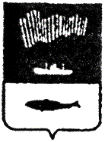 Администрация города МурманскаП О С Т А Н О В Л Е Н И Е 											№ Об утверждении муниципальной программы города Мурманска «Охрана здоровья населения города Мурманска» на 2023 – 2028 годыРуководствуясь Бюджетным кодексом Российской Федерации, Федеральным законом от 06.10.2003 № 131-ФЗ «Об общих принципах организации местного самоуправления в Российской Федерации», Уставом муниципального образования город Мурманск, постановлением администрации города Мурманска от 06.07.2022 № 1860 «Об утверждении Порядка разработки, реализации и оценки эффективности муниципальных программ города Мурманска», постановлением администрации города Мурманска от 21.08.2013 № 2143 «Об утверждении Порядка разработки, реализации и оценки эффективности муниципальных программ города Мурманска, утвержденных до 2022 года», распоряжением администрации города Мурманска от 09.11.2017 № 79-р «Об утверждении перечня муниципальных программ города Мурманска на 2018-2024 годы», протоколом заседания Программно-целевого совета города Мурманска от 25.10.2017 № 2-17, в целях повышения эффективности и результативности расходования бюджетных средств, п о с т а н о в л я ю:Утвердить муниципальную программу города Мурманска «Охрана здоровья населения города Мурманска» на 2023 – 2028 годы согласно приложению к настоящему постановлению.Управлению финансов администрации города Мурманска       (Умушкина О.В.) обеспечить финансирование реализации муниципальной программы города Мурманска «Охрана здоровья населения города Мурманска» на 2023 – 2028 годы в объеме, установленном решением Совета депутатов города Мурманска о бюджете муниципального образования город Мурманск на соответствующий финансовый год.Отменить с 01.01.2023 постановление администрации города Мурманска:- от 13.11.2017 № 3611 «Об утверждении муниципальной программы города Мурманска «Охрана здоровья населения города Мурманска» на 2018 – 2024 годы»;- от 21.03.2018 № 713 «О внесении изменений в приложение к постановлению администрации города Мурманска от 13.11.2017 № 3611 «Об утверждении муниципальной программы города Мурманска «Охрана здоровья населения города Мурманска» на 2018 – 2024 годы»;- от 22.11.2018 № 4024 «О внесении изменений в приложение к постановлению администрации города Мурманска от 13.11.2017 № 3611 «Об утверждении муниципальной программы города Мурманска «Охрана здоровья населения города Мурманска» на 2018 – 2024 годы» (в ред. постановления            от 21.03.2018 № 713)»;- от 11.12.2018 № 4296 «О внесении изменений в приложение к постановлению администрации города Мурманска от 13.11.2017 № 3611 «Об утверждении муниципальной программы города Мурманска «Охрана здоровья населения города Мурманска» на 2018 – 2024 годы» (в ред. постановления            от 21.03.2018 № 713, от 22.11.2018 № 4024)»;- от 20.12.2018 № 4442 «О внесении изменений в приложение к постановлению администрации города Мурманска от 13.11.2017 № 3611 «Об утверждении муниципальной программы города Мурманска «Охрана здоровья населения города Мурманска» на 2018 – 2024 годы» (в ред. постановления            от 21.03.2018 № 713, от 22.11.2018 № 4024, от 11.12.2018 № 4296)»;- от 13.12.2019 № 4196 «О внесении изменений в приложение к постановлению администрации города Мурманска от 13.11.2017 № 3611 «Об утверждении муниципальной программы города Мурманска «Охрана здоровья населения города Мурманска» на 2018 – 2024 годы» (в ред. постановления            от 21.03.2018 № 713, от 22.11.2018 № 4024, от 11.12.2018 № 4296, от 20.12.2018 № 4442)»;- от 16.12.2019 № 4223 «О внесении изменений в приложение к постановлению администрации города Мурманска от 13.11.2017 № 3611 «Об утверждении муниципальной программы города Мурманска «Охрана здоровья населения города Мурманска» на 2018 – 2024 годы» (в ред. постановления            от 21.03.2018 № 713, от 22.11.2018 № 4024, от 11.12.2018 № 4296, от 20.12.2018 № 4442, от 13.12.2019 № 4196)»;- от 05.06.2020 № 1326 «О внесении изменений в приложение к постановлению администрации города Мурманска от 13.11.2017 № 3611 «Об утверждении муниципальной программы города Мурманска «Охрана здоровья населения города Мурманска» на 2018 – 2024 годы» (в ред. постановления            от 21.03.2018 № 713, от 22.11.2018 № 4024, от 11.12.2018 № 4296, от 20.12.2018 № 4442, от 13.12.2019 № 4196, от 16.12.2019 № 4223)»;- от 09.12.2020 № 2836 «О внесении изменений в приложение к постановлению администрации города Мурманска от 13.11.2017 № 3611 «Об утверждении муниципальной программы города Мурманска «Охрана здоровья населения города Мурманска» на 2018 – 2024 годы» (в ред. постановления            от 21.03.2018 № 713, от 22.11.2018 № 4024, от 11.12.2018 № 4296, от 20.12.2018 № 4442, от 13.12.2019 № 4196, от 16.12.2019 № 4223, от 05.06.2020 № 1326)»;- от 17.12.2020 № 2943 «О внесении изменений в приложение к постановлению администрации города Мурманска от 13.11.2017 № 3611 «Об утверждении муниципальной программы города Мурманска «Охрана здоровья населения города Мурманска» на 2018 – 2024 годы» (в ред. постановления            от 21.03.2018 № 713, от 22.11.2018 № 4024, от 11.12.2018 № 4296, от 20.12.2018 № 4442, от 13.12.2019 № 4196, от 16.12.2019 № 4223, от 05.06.2020 № 1326,           от 09.12.2020 № 2836)»;- от 11.05.2021 № 1225 «О внесении изменений в приложение к постановлению администрации города Мурманска от 13.11.2017 № 3611 «Об утверждении муниципальной программы города Мурманска «Охрана здоровья населения города Мурманска» на 2018 – 2024 годы» (в ред. постановления            от 21.03.2018 № 713, от 22.11.2018 № 4024, от 11.12.2018 № 4296, от 20.12.2018 № 4442, от 13.12.2019 № 4196, от 16.12.2019 № 4223, от 05.06.2020 № 1326,           от 09.12.2020 № 2836, от 17.12.2020 № 2943)»;- от 14.12.2021 № 3206 «О внесении изменений в приложение к постановлению администрации города Мурманска от 13.11.2017 № 3611 «Об утверждении муниципальной программы города Мурманска «Охрана здоровья населения города Мурманска» на 2018 – 2024 годы» (в ред. постановления            от 21.03.2018 № 713, от 22.11.2018 № 4024, от 11.12.2018 № 4296, от 20.12.2018 № 4442, от 13.12.2019 № 4196, от 16.12.2019 № 4223, от 05.06.2020 № 1326,           от 09.12.2020 № 2836, от 17.12.2020 № 2943, от 11.05.2021 № 1225)»;- от 15.12.2021 № 3238 «О внесении изменений в приложение к постановлению администрации города Мурманска от 13.11.2017 № 3611 «Об утверждении муниципальной программы города Мурманска «Охрана здоровья населения города Мурманска» на 2018 – 2024 годы» (в ред. постановления            от 21.03.2018 № 713, от 22.11.2018 № 4024, от 11.12.2018 № 4296, от 20.12.2018 № 4442, от 13.12.2019 № 4196, от 16.12.2019 № 4223, от 05.06.2020 № 1326,           от 09.12.2020 № 2836, от 17.12.2020 № 2943, от 11.05.2021 № 1225, от 14.12.2021 № 3206)».Отделу информационно-технического обеспечения и защиты информации администрации города Мурманска (Кузьмин А.Н.) разместить настоящее постановление с приложением на официальном сайте администрации города Мурманска в сети Интернет.Редакции газеты «Вечерний Мурманск» (Хабаров В.А.) опубликовать настоящее постановление с приложением.Настоящее постановление вступает в силу со дня официального опубликования, за исключением пункта 3, и применяется к правоотношениям, возникшим с 01.01.2023.Контроль за выполнением настоящего постановления возложить на заместителя главы администрации города Мурманска Левченко Л.М.Глава администрациигорода Мурманска                                                                         Ю.В. Сердечкин